ЕДИНЫЙ НОМЕР ДЛЯ ВЫЗОВА ЭКСТРЕННЫХ СЛУЖБ «112»!

Все мы знаем, что в случае чрезвычайной ситуации нужно звонить по номеру 112, а вот какие именно данные необходимо сообщить оператору, знают не все.

Если ты сам вызываешь одну из служб, то запомни алгоритм того, что нужно говорить:
- что случилось;
- с кем это случилось;
- где это случилось (адрес называй четко и разборчиво);
- сообщи свое имя и фамилию.

Не забывай, что вызов экстренных служб – это не игрушки, нельзя баловаться, обманывать операторов. Последствия ложного звонка могут быть очень серьезными: мало того, что твоим родителям придется выплачивать штраф (а тебя, скорее всего, накажут), но и в это время – пока специальные службы будут реагировать на твой обман, где-то могут пострадать люди, которым действительно требуется помощь.

При возникновении чрезвычайных ситуаций необходимо звонить
по единому телефону «112» (все операторы сотовой связи) в ЕДДС по телефону «8(34259) 2-40-14»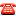 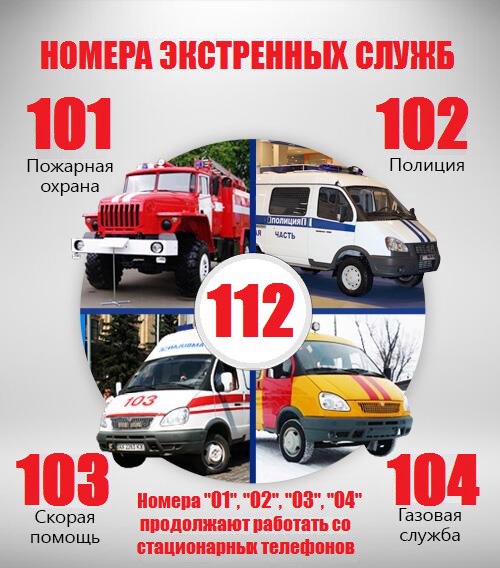 